GUÍA DE APRENDIZAJE N°4 MATEMÁTICA TERCER AÑOEstimados apoderados y alumnos/asEsta guía está elaborada para que los alumnos resuelvan en casa los ejercicios, en lo posible supervisado por un adulto. Muchas gracias por su atención y comprensión.Las guías en lo posible por favor archivarlas en una carpeta para su revisión. Ya que todos los alumnos/as cuentan con sus textos de estudios entregados por el Ministerio de Educación, haremos uso del cuaderno de ejercicios.Actividades(Si deseas pinta y decora al niño que está realizando sus tareas)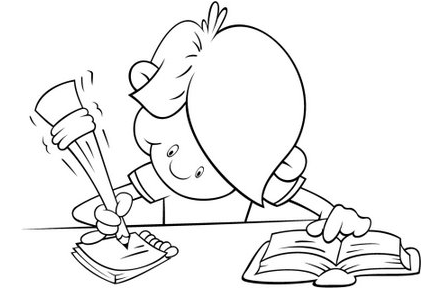 Cuenta y marca si la secuencia de números es creciente o decreciente.(creciente       aumenta    -  decreciente         disminuye)De 2 en 2, comenzando en 100 y hasta 130.           Creciente	   DecrecienteDe 10 en 10, comenzando en 500 y hasta 900.	  Creciente	   DecrecienteDe 2 en 2, comenzando en 800 y hasta 600            Creciente	   DecrecienteDe 5 en 5, comenzando en 750 y hasta 575.	  Creciente	   DecrecienteDe 10 en 10, comenzando en 900 y hasta 100.	  Creciente	   DecrecienteCorrige los errores en las siguientes secuencias y encierra el conteo que usaste.600 – 610 – 630 – 640 – 650 – 670: ___________________________________Conté de 2 en 2.	              Conté de 5 en 5.                   Conté de 10 en 10.480 – 482 – 483 – 486 – 488 – 490: ___________________________________Conté de 2 en 2.	              Conté de 5 en 5.		       Conté de 10 en 10.795 – 790 – 785 – 780 – 770 – 765: _________________________________Conté de 2 en 2.	               Conté de 5 en 5.	       Conté de 10 en 10.Escribe la cantidad de dinero que hay.Valor Posicional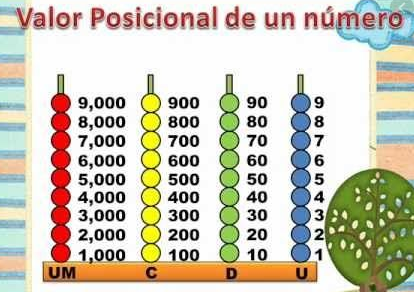 En este link puedes recordar los valores posicionales https://www.youtube.com/watch?v=FObUkvyOUn8Representar de forma pictórica los siguientes números.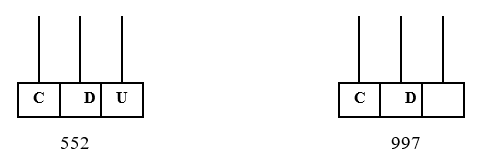 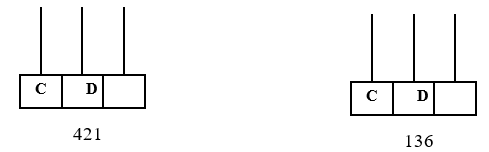 Observa las representaciones y escribe el número representado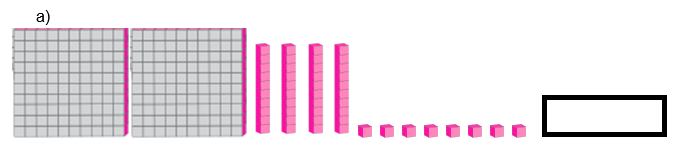 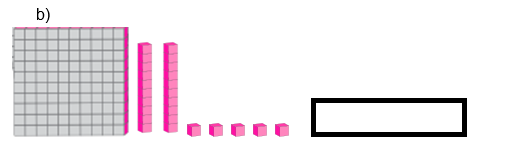 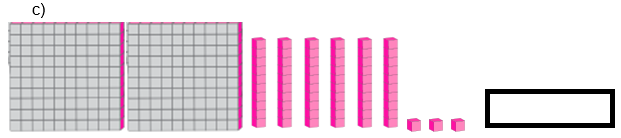 Lee, comprende y completa Valentina, Andrea y Nicolás ahorraron dinero durante todo el año para comprar regalos para sus mamás. Sus ahorros los tienen en monedas de $ 100, de $ 10 y de $ 1, y con la menor cantidad de monedas posibles.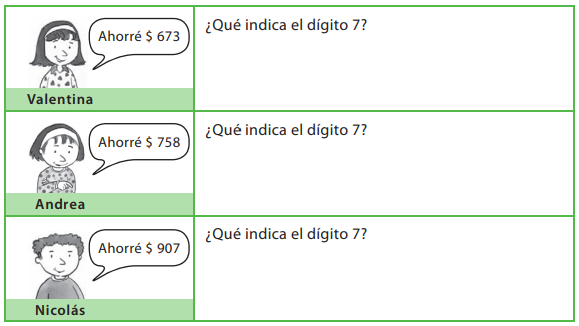 Completar actividades del cuaderno de ejercicios de las páginas 10 a la 19Cualquier consulta que necesiten de los cursos tercer año A y tercer año C pueden hacerlo a través del correo elibett.aan@hotmail.com . Tercer año B al correo de 
agricastroespina@hotmail.com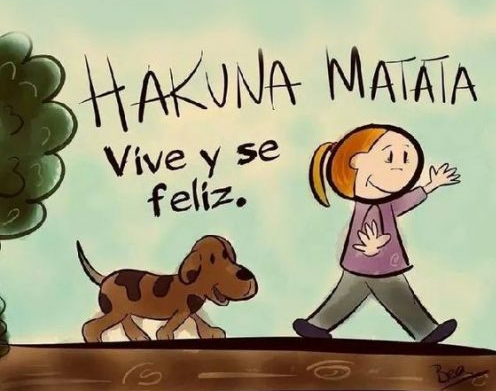 NombreN° de listaCurso3° Básico A-B-CFechaFechaSemana del 27 al 30 de abril. Semana del 27 al 30 de abril. Semana del 27 al 30 de abril. Objetivo de AprendizajeObjetivo de AprendizajeObjetivo de AprendizajeObjetivo de AprendizajeObjetivo de AprendizajeObjetivo de AprendizajeObjetivo de AprendizajeOA3Comparar y ordenar números hasta 1 000, utilizando la recta numérica o la tabla posicional de manera manual y/o por medio de software educativo.OA5Identificar y describir las unidades, decenas y centenas en números del 0 al 1 000, representando las cantidades de acuerdo a su valor posicional, con material concreto, pictórico y simbólicoOA3Comparar y ordenar números hasta 1 000, utilizando la recta numérica o la tabla posicional de manera manual y/o por medio de software educativo.OA5Identificar y describir las unidades, decenas y centenas en números del 0 al 1 000, representando las cantidades de acuerdo a su valor posicional, con material concreto, pictórico y simbólicoOA3Comparar y ordenar números hasta 1 000, utilizando la recta numérica o la tabla posicional de manera manual y/o por medio de software educativo.OA5Identificar y describir las unidades, decenas y centenas en números del 0 al 1 000, representando las cantidades de acuerdo a su valor posicional, con material concreto, pictórico y simbólicoOA3Comparar y ordenar números hasta 1 000, utilizando la recta numérica o la tabla posicional de manera manual y/o por medio de software educativo.OA5Identificar y describir las unidades, decenas y centenas en números del 0 al 1 000, representando las cantidades de acuerdo a su valor posicional, con material concreto, pictórico y simbólicoOA3Comparar y ordenar números hasta 1 000, utilizando la recta numérica o la tabla posicional de manera manual y/o por medio de software educativo.OA5Identificar y describir las unidades, decenas y centenas en números del 0 al 1 000, representando las cantidades de acuerdo a su valor posicional, con material concreto, pictórico y simbólicoOA3Comparar y ordenar números hasta 1 000, utilizando la recta numérica o la tabla posicional de manera manual y/o por medio de software educativo.OA5Identificar y describir las unidades, decenas y centenas en números del 0 al 1 000, representando las cantidades de acuerdo a su valor posicional, con material concreto, pictórico y simbólicoOA3Comparar y ordenar números hasta 1 000, utilizando la recta numérica o la tabla posicional de manera manual y/o por medio de software educativo.OA5Identificar y describir las unidades, decenas y centenas en números del 0 al 1 000, representando las cantidades de acuerdo a su valor posicional, con material concreto, pictórico y simbólicoContenidosContenidosContenidosHabilidadesHabilidadesHabilidadesHabilidadesConteo de números hasta el 1000Valor posicionalConteo de números hasta el 1000Valor posicionalConteo de números hasta el 1000Valor posicional  Comprender, representar, comparar, leer,  analizar, aplicar  Comprender, representar, comparar, leer,  analizar, aplicar  Comprender, representar, comparar, leer,  analizar, aplicar  Comprender, representar, comparar, leer,  analizar, aplicar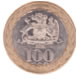 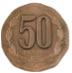 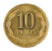 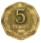 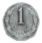 $ _______$ _______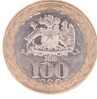 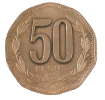 $ _______$ _______